  Argentina - 2020
Bariloche - Villa La Angostura7 dias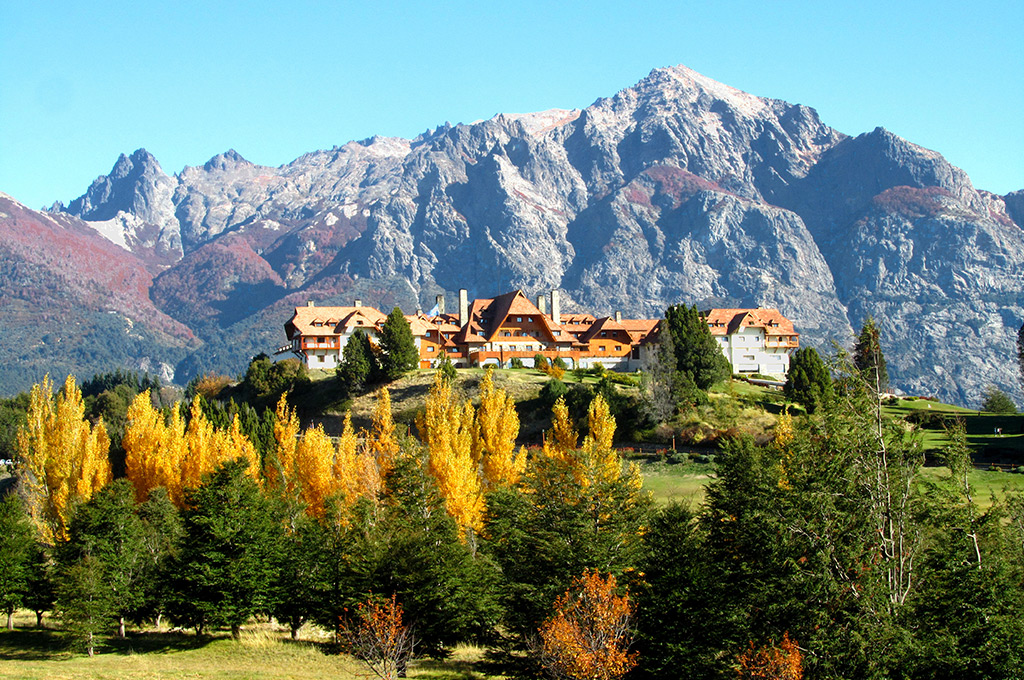 Reduto de paisagens impressionantes em qualquer uma das quatro estações, Bariloche oferece a certeza de muita diversão seja para jogadores de Golf, amantes da natureza, famílias ou simplesmente para aqueles que querem descansar. Do outro lado do Lago NahuelHuapi, Villa La Angostura é um retiro luxuoso com vistas deslumbrantes dos Andes.1º dia - BarilocheChegada a Bariloche. Recepção  e traslado privativo ao hotel. Às margens do Lago NahuelHuapi, a cidade encanta por suas paisagens deslumbrantes: montanhas, rios, bosques e belíssimos lagos. O verão em Bariloche é uma excelente oportunidade para explorar todos os encantos e recantos da região. Hospedagem por 3 noites, com café da manhã. 2º dia - BarilocheCafé da manhã no hotel e saída para passeio privativo pelo Circuito Chico. Bordeando o Lago Nahuel Huapi, encontra-se a Playa Bonita, de onde pode-se apreciar a Isla Huemul. Em seguida, visita ao Cerro Campanário, com subida ao topo para apreciar os belíssimos lagos Nahuel Huapi e Perito Moreno, a lagoa El Trébol, as penínsulas San Pedro e Llao Llao, a Isla Victoria, os cerros Otto, López, Goye, Catedral e  cidade de Bariloche. Logo após, passeio para conhecer a península de Llao Llao - com destaque ao hotel Llao Llao e a capela San Eduardo; e Puerto Pañuelo localizado sobre o Lago Nahuel Huapi. Mais à frente, chega-se ao  Ponto Panorâmico, um balcão natural com vista sobre o Lago Moreno e a península Llao Llao. Retorno ao hotel margeando o lago Trébol.  3º dia - BarilocheDia livre para atividades independentes.4º dia - Bariloche - Villa La AngosturaCafé da manhã no hotel. Em horário a ser determinado, traslado privativo com destino a Villa La Angostura - 70 km. Pequena e charmosa cidade, está rodeada por uma exuberante natureza, com lagos de águas cristalinas, vales, bosques e montanhas - sobre sua margem esquerda encontra-se o lago NahuelHuapi, e sobre a direita o lago Correntoso. Hospedagem por 2 noites, com café da manhã.5º dia - Villa La AngosturaCafé da manhã no hotel. Saída para conhecer o Circuito Angostura,  passando pelo Rio Correntoso com suas águas cristalinas, onde é possível observar as trutas em seu habitat natural; pelos portos Bahia Mansa e Bahia Brava, pelos edifícios históricos - como o prédio da Residencia El Messidor, que representa  a arquitetura da época de ouro dos Parques Nacionais, lugar onde foi fundada Villa la Angostura em 1932. Em seguida, passagem pelo Centro Comercial para continuar até Puerto Manzano - baía de beleza incomparável. Retorno ao hotel. 6º dia - Villa La Angostura - BarilocheCafé da manhã no hotel. Em horário a ser determinado, traslado privativo ao Aeroporto de Bariloche. Opção 1Preço do roteiro terrestre, por pessoa, em US$*Tarifas não válidas para Semana Santa. Consultar. Opção 2Preço do roteiro terrestre, por pessoa,  em US$*Tarifas não válidas para Semana Santa. Consultar. Valores informativos sujeitos a disponibilidade e alteração de valores até a confirmação. Preços finais somente serão confirmados na efetivação da reserva. Não são válidos para períodos de feiras, feriados, Natal e Reveillon, estando  sujeitos a políticas e condições diferenciadas.Observação:Os hotéis mencionados acima incluem taxas locais.O critério internacional de horários de entrada e saída dos hotéis, normalmente é:Check-in: 15h00				Check-out: 11h00.O roteiro inclui:3 noites em Bariloche2 noites em Villa La AngosturaCafé da manhã diárioPasseios mencionados no roteiroTraslados privativos em Bariloche e Villa La AngosturaO roteiro não inclui:Despesas com documentos e vistosDespesas de caráter pessoal, gorjetas, telefonemas, etcQualquer item que não esteja no programaDocumentação necessária para portadores de passaporte brasileiro:Passaporte: com validade mínima de 6 meses ou carteira de identidade original e em bom estado de conservação (não é válido carteira de habilitação ou classista)Visto: não é necessário  Vacina: não é necessário  Valores em dólares americanos por pessoa, sujeitos à disponibilidade e alteração sem aviso prévio.06/03/2020CIDADEHOTELNOITESBariloche  Llao Llao Resort Golf & Spa3Villa La AngosturaCorrentoso Lake & River Hotel 2Validade1 mar a 8 abr 201 a 7 jul 202 a 16 ago 208  jul a 1 ago 2017 a 31 ago 20Apto Duploa partir de US$ 995a partir de US$ 1.145a partir de US$ 1.275a partir de US$ 1.100CIDADEHOTELNOITESBariloche  Cacique Inacayal3Villa La AngosturaLuma 2Validade1 a 31 mar 204 a 10 jul 201 abr a 3 jul 201 set a 31 out 2011 a 31 jul 201 a 31 ago 20Apto Duploa partir de US$ 805a partir de US$ 750a partir de US$ 1.010a partir de US$ 900